………..…………..                                                                                                                                                                                                    Imię i nazwisko                                                  klasaZadanie 1 Oblicz sposobem pisemnym:Zadanie 2Oblicz:Zadanie 3Oblicz:Zadanie 4Jakie liczby kryją się pod literami?Zadanie 5Oblicz:a)3,9 + 12,65 =  ……..…….2,27 + 18,643 = ……..…….5,876 + 6,9 = ……..…….15,3 + 8,29 + 13,113 = ……..…….b)7 – 3,564 =  ……..…….26,03 – 12,126 = ……..…….67,2 – 14,82 = ……..…….90 – 48,27 = ……..…….a)a)a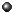 abbccdda)a)a)a)10,210,210,710,710,210,210,710,7b)b)eeffgghhb)b)4,24,24,34,3a  = b =c =d = e =f = g = h = a)  kwoty 60 zł =   kwoty 60 zł =   kwoty 60 zł =   kwoty 60 zł =   kwoty 60 zł =   kwoty 60 zł =   kwoty 60 zł =   kwoty 60 zł =   kwoty 60 zł =   kwoty 60 zł =   kwoty 60 zł =   kwoty 60 zł = b)  długości 42 km =   długości 42 km =   długości 42 km =   długości 42 km =   długości 42 km =   długości 42 km =   długości 42 km =   długości 42 km =   długości 42 km =   długości 42 km =   długości 42 km =   długości 42 km =   długości 42 km =   długości 42 km = c)   liczby 210 =   liczby 210 =   liczby 210 =   liczby 210 =   liczby 210 =   liczby 210 =   liczby 210 =   liczby 210 =   liczby 210 =   liczby 210 =   liczby 210 =   liczby 210 =